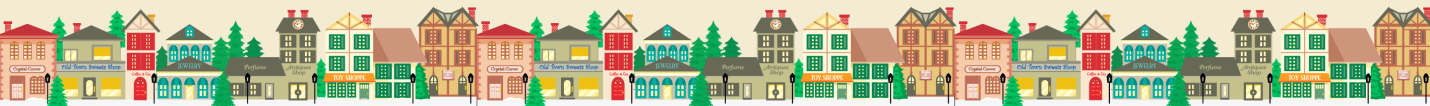 Regular Meeting MinutesJuly 8th, 2014A meeting of the West Jefferson Business Association (WJBA) was held at Town Hall on Tuesday July 11th at 8:30 am.  Those attending included Board members Keith Woodie, Wesley Barker, Rex Goss, and Terri Filipski.  Also attending was Cabot Hamilton, Robin Miller, Lisa Willingham, Brandon               , and AngelaThe first order of business regarded the West Jefferson Visitor Guides.  7, 500 guides were printed this spring and distributed to all of the NC visitor centers throughout the state, the Ashe Chamber and participating WJBA members.    The Association has received numerous requests for additional guides.  A motion was made by Keith Woodie to have additional guides printed, a second was made by Lisa Willingham and all attending were in favor with no opposing votes.  The second order of business was an update on the “LIGHT UP THE TOWN” estimates for various lighting options of the existing Downtown Light Poles and also string lights for individual businesses.  Robin Miller from SkyLine SkyBest announced a SPONSORSHIP donation of $1000.00 to the WJBA for “LIGHT UP THE TOWN” The cost to wrap Downtown Light Poles is $987.25.  A motion was made by Lisa Willingham to use the SkyLine SkyBest donation for Downtown Lamp Post, a second was made by Terri Filipski.  A vote was taken and all were in favor with no opposing votes.   The Lighting of the Downtown Lamp Posts will provide a uniform look throughout the Downtown area.    The “LIGHT UP THE TOWN” committee will meet on Tuesday July 15 5:30pm at Town Hall.   The committee will discuss the details of a grant that it will be seeking for the 2015 season and also what individual businesses can do to light up there store fronts.  The third order of business was an update on the 3rd Annual Olde Time Antiques Fair.  The Fair will be held on September 19-20th.    There are 8 paid vendors so far and 3 business sponsors.   Keith Woodie has booked entertainment on Friday Night to kick off the fair.   Stage and sound system costs are being  evaluated.  Sponsorships are needed to offset the costs of the stage.   Any business interested in being a sponsor for the Antique Fair should contact Keith Woodie or Rex Goss.   The next Antique Fair committee meeting will be Tuesday July 15th at 8:30am, Town Hall.   All are invited to attend. UPCOMING EVENTS:
Friday, July 11th 5-8pm Art Crawl.   Downtown galleries and businesses are open late! 
On Monday July 14th, The Ford Model T Club will be coming to Downtown West Jefferson from 9am-12pm.  Main Street will be blocked off to allow them to enter town and to park.  Throw out the Welcome Mats and let them know what a great Town we have!!
The next meeting of the WJBA will be held at Town Hall on Tuesday, August 12th at 8:30am.  All members are welcome to attend. With nothing further, the meeting was adjourned. 